      9 ноября в группе «Колокольчик» прошло спортивное мероприятие «Семейная эстафета». С огромным  удовольствием в ней приняли участие, как дети, так и родители. Воспитатели: Жарова Ж.Ю., Кузнецова Е.Е., инструктор по физвоспитанию Пивоварова Е.В., музыкальный работник Синюк О.А. сделали спортивный праздник весёлым интересным и незабываемым. 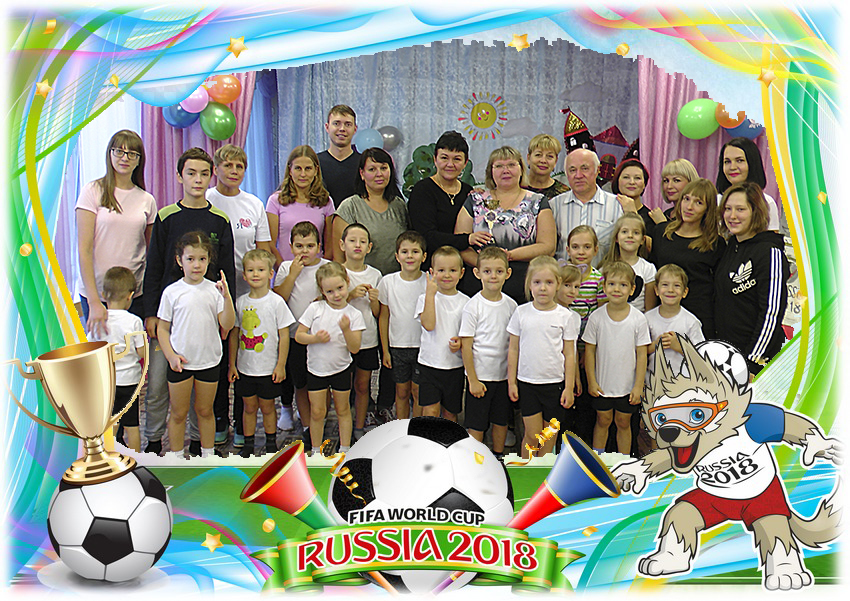 